Vinkkejä some-viestintään				28.2.2021Twitter postaukset ovat max 280 merkkiä pitkiä. Tässä annettuja tekstiluonnoksia voi käyttää myös Linkedin ja Facebook viestinnässä.Lähtökohtaisesti kaikki toimenpiteet, jotka auttavat sisällön kohdentamista olennaisille tahoille ovat hyvästä. Voi katsoa mallia esim. #kuntavaalit uutisvirrasta, minkälaisia ”tägäyksiä” siellä on käytetty. Alla joitakin mahdollisia aihetunnisteita. #vesihuolto #kuntavaalit  #kuntavaalit2021 #kuntavaali Jos twiitin merkkimäärä sallii, niin twiittiin voi myös lisätä hashtagilla kunnan/kaupungin nimen esim. #Hollola #Vaasa #Kuhmo #Mäntyharju #RaumaKannattaa myös “tägätä” alueellisia puoluetoimistoja, mikäli twiitti liittyy olennaisesti kyseiseen alueeseen, puolueeseen tai tiliin, jolta twiitti lähtee. Tässä  uutisvirrasta poimittuna joitakin satunnaisia  alueellisia puoluetoimistoja: @SDPhelsinki @sdpturku @KeskustaVantaa @LahdenKokoomus @VihreatUusimaa @LempaalanV. Puolueita: @Demarit @keskusta @kokoomus @sfprkp @KDpuolue @vihreat @vasemmisto @persut Rekisteröidyt puolueiden listaus https://vaalit.fi/rekisteroidyt-puolueetSeuraavassa viiteen eri pääviestiin liittyviä tekstiluonnoksia, joita voi muokata omaan tilanteeseen sopivaksi. Lataa kuvien originaaliversiot VVY:n kotisivuilta.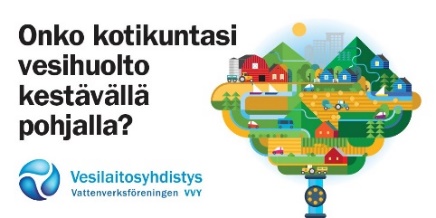 Onko kotikuntasi vesihuolto kestävällä pohjalla?Toimiva vesihuolto on kunnan hyvinvoinnin perusta. #vesihuolto #kuntavaalit   Toimiva vesihuolto turvaa asukkaiden terveyden, puhtaan ympäristön ja elinkeinotoiminnan perusedellytykset. #vesihuolto #kuntavaalit  Vesihuollon järjestäminen ja kehittäminen ovat keskeisiä kunnan lakisääteisiä tehtäviä. #vesihuolto #kuntavaalit  Vesihuolto-omaisuuden hyvä hallinta on tärkeä osa kunnan omistajaohjausta. #vesihuolto #kuntavaalit  Parhaat edellytykset vesihuollon laadukkaaseen toimintaan ja kehittämiseen tarjoavat 1) vesihuoltolaitoksen taloudenpidon eriyttäminen ja läpinäkyvyys 2) päätöksenteko, joka antaa vesihuoltolaitokselle mahdollisuudet varautua investointeihin. #vesihuolto #kuntavaalit   Laadukkaasti hoidetun vesihuoltopalvelun resepti = Tehokas organisaatio   +  Hyvä omistajaohjaus. #vesihuolto #kuntavaalit   Vesihuoltomaksut tulee käyttää vesihuoltolaitoksen toimintaan ja kehittämiseen. Omistajan ottaman tuloutuksen on oltava kohtuullista. #vesihuolto #kuntavaalit   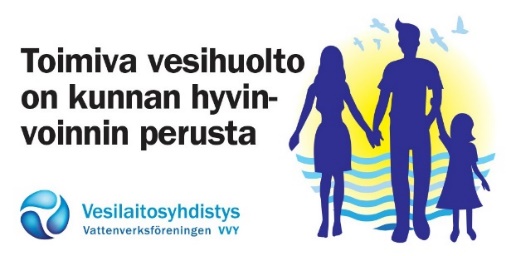 Toimiva vesihuolto on kunnan hyvinvoinnin perustaKuntapäättäjien vastuulla on varmistaa kunnan vesihuollon 
toiminnan kestävyys.  #vesihuolto #kuntavaalitVesihuollon toimintavarmuus ja vesiturvallisuus vaativat hyvää osaamista ja resursseja.  #vesihuolto #kuntavaalitVesihuoltopalvelut ovat kunnan asukkaiden toimivan arjen turvaaja 
ja elinkeinotoiminnan mahdollistaja.  #vesihuolto #kuntavaalitToimivat ja turvalliset (24/7/365) vesihuoltopalvelut vaativat jatkuvaa työtä ja ylläpitoa. #vesihuolto #kuntavaalitRiskienhallinta ja kyky selviytyä häiriötilanteista edellyttävät hyvää osaamista ja riittävää resursointia  #vesihuolto #kuntavaalitHyvä vesihuolto turvaa toimivan arjen. Vesihuoltolaitoksesi tarjoaa tämän tärkeän peruspalvelun sinulle ensiluokkaisesti ja häiriöttömästi. #vesihuolto #kuntavaali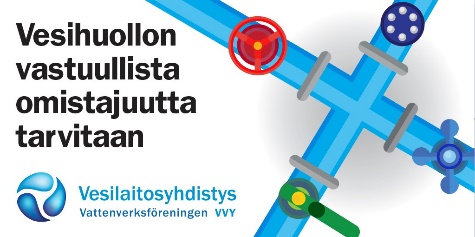 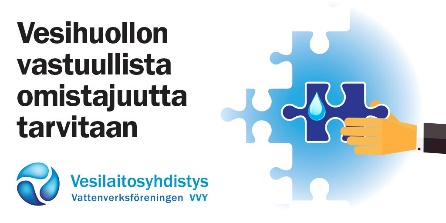 Vesihuollon vastuullista omistajuutta tarvitaanPidetään vesihuoltolaitos kunnan omistuksessa #vesihuolto #kuntavaalitPidetään huolta vesihuollon kriittisestä infraomaisuudesta #vesihuolto #kuntavaalitKunnalla vesihuoltolaitoksen omistajana on tärkeä vastuunsa myös vesihuoltopalvelun tuottamiseen liittyvän omaisuuden hallinnassa. #vesihuolto #kuntavaalit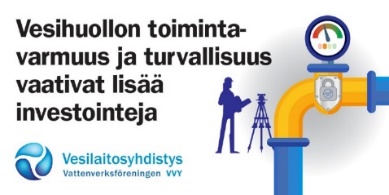 Vesihuollon toimintavarmuus ja tuvallisuus vaatii lisää investointejaVaikka uusinvestointien tarve on vähenemässä,  vesihuollon verkostojen saneerausinvestointien tarve kasvaa voimakkaasti. #vesihuolto #kuntavaalitVerkostot muodostavat noin 80 % koko vesihuoltolaitoksen omaisuuden arvosta. Oikein mitoitettu saneerausmäärä säilyttää omaisuuden arvon parhaiten. #vesihuolto #kuntavaalitVesi on niin arkipäiväinen osa elämäämme, että emme tule aina ajatelleeksi sen merkitystä hyvinvoinnillemme. Vesihuollon toimintavarmuus edellyttää järjestelmän kunnossapitoa ja riittäviä resursseja. #vesihuolto #kuntavaalitVesihuoltopalvelujen tulee toimia häiriöttömästi kaikissa olosuhteissa, mikä edellyttää ammattitaitoista osaamista sekä riittäviä ja saatavilla olevia henkilöstöresursseja. #vesihuolto #kuntavaalitVesihuollon toimintavarmuus on turvattava myös erityistilanteissa ja ilmastonmuutoksessa. #vesihuolto #kuntavaalitOmaisuusmassasta kannattaa pitää hyvää huolta. Vesihuoltoverkostojen saneeraukseen on panostettava merkittävästi lähivuosina. #vesihuolto #kuntavaalitVesihuoltojärjestelmien tulee olla teknisesti toimintavarmoja ja täyttää laatuvaatimukset myös erityistilanteissa. #vesihuolto #kuntavaalitVerkostot ovat keskeisin osa vesihuoltopalvelua, sillä verkoston kautta asiakas/asiakkaamme saa/saavat veden käyttöönsä ja viemäriverkon kautta jätevesi johdetaan pois asiakkaalta. Onki erittäin tärkeää, että verkosto on hyvässä kunnossa. #vesihuolto #kuntavaalitVain ylläpitämällä vesihuoltojärjestelmän toimintakunto pystytään turvaamaan elintärkeiden vesihuoltopalvelujen toiminta kaikissa oloissa. Vesihuoltolaitoksille ja niiden kuntaomistajille tämä merkitsee mittavaa panostusta saneerausinvestointeihin. #vesihuolto #kuntavaalit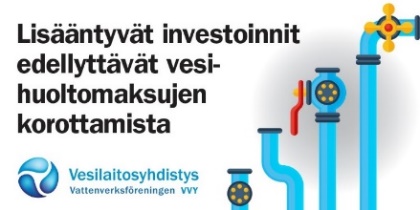 Lisääntyvät investoinnit edellyttävät vesihuoltomaksujen korottamistaTiedossa on, että/Näköpiirissä on, että investointitarpeiden, erityisesti verkostojen saneerauksen, voimakas kasvu aiheuttaa paineita vesihuoltomaksujen nostamiseen. #vesihuolto #kuntavaalit2021Vesihuollon toimitusvarmuuden ja palvelun hyvän laadun turvaamiseksi arvioitujen investointien maksaminen edellyttää jatkossa selvästi aiempaa isompia korotuksia vesihuoltomaksuihin. #vesihuolto #kuntavaalit  Saneerausinvestointeihin tarvitaan mittavaa panostusta. Viemäriverkoston osalta rappeutumisen seurauksena saattaa olla viemärivuotoja + päästöjä vesistöön. Näiden kustannukset & yhteiskunnalliset vaikutukset ovat saneerauskustannuksia kalliimpia. #vesihuolto #kuntavaalitKorjausikään tulevan verkoston määrä kasvaa. Lisääntyvä korjaustarve edellyttää vesimaksujen korottamista nykyisestä. Vaihtoehtoja ei ole: vesijohtoverkoston rappeutuminen tuo mukanaan vesikatkoja & mahdollisia vedenlaatuongelmia terveysriskeineen. #vesihuolto #kuntavaalit  